I LICEUM OGÓLNOKSZTAŁCĄCE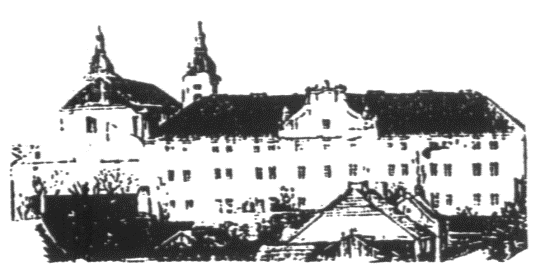 im. Bolesława ChrobregoAl. Mikołaja Kopernika 697 – 300 Piotrków Trybunalski fax (44) 732-69-90e-mail:  liceum1@liceum1.piotrkow.plhttp://www.chrobry1lo.pl_________________________________________________________________________________________DLA ABSOLWENTÓW SZKÓŁ PODSTAWOWYCHPiotrków Trybunalski, dn. _ _ _ _ _ _ _ _ _ _ _ _ _ _ __ _ _ _ _ _ _ _ _ _ _ _ _ _ _ _ _ _ _ _ _ _ _ _ _ _ _ _ _ _nazwisko i imię (imiona) ucznia_ _ __ _ _ _ _ _ _ _ _ _ _ _ _ _ _ _ _ _ _ _ _ _ _ _ _ _ _			 _ _ _ _ _ _ _ _ _ _ _ _ _ _ _ _ _ _ _ _ _ _ _ _ _ _ _ _ _ _ _ ulica i nr domu						Imiona i nazwiska rodziców (opiekunów prawnych)_ _ _ _ _ _ _ _ _ _ _ _ _ _ _ _ _ _ _ _ _ _ _ _ _ _ _ _ _ _ 		 _ _ _ _ _ _ _ _ _ _ _ _ _ _ _ _ _ _ _ _ _ _ _ _ _ _ _ _ _ _ _ kod i miejscowość								tel. kontaktowy (matka)_ _ __ _ _ _ _ _ _ _ _ _ _ _ _ _ _ _ _ _ _ _ _ _ _ _ _ _ _			 _ _ _ _ _ _ _ _ _ _ _ _ _ _ _ _ _ _ _ _ _ _ _ _ _ _ _ _ _ _ _ numer PESEL									tel. kontaktowy (ojciec)_ _ _ _ _ _ _ _ _ _ _ _ _ _ _ _ _ _ _ _ _ _ _ _ _ _ _ _ _ _numer telefonu uczniaKLASA 1 B_ _ _ _ _ _ _ _ _ _ _ _ _ _ _ _ _ _ _ _ _ _ podpis uczniaWyrażam dobrowolnie zgodę na przetwarzanie moich danych osobowych dla celów związanych z naborem do szkoły i procesem edukacji 
w  I Liceum Ogólnokształcącym im. Bolesława Chrobrego w Piotrkowie Trybunalskim, zgodnie z art. 6 ust. 1 lit. a Rozporządzenia Parlamentu Europejskiego i Rady (UE) 2016/679 z dnia 27 kwietnia 2016 r. w sprawie ochrony osób fizycznych w związku z przetwarzaniem danych osobowych i w sprawie swobodnego przepływu takich danych oraz uchylenia dyrektywy 95/46/WE (ogólne rozporządzenie o ochronie danych). Dane osobowe będą przetwarzane wyłącznie przez podmiot do tego uprawniony oraz przez czas wynikający z przepisów prawa.…………………………	………………………	…….…………………………	……………………………………….Miejscowość				Data					podpis ucznia		 podpis rodzica (prawnego opiekuna)Wybór II języka obcegoWybór II języka obcegojęzyk niemieckijęzyk francuskipoziom zaawansowania 
II językapoczątkującykontynuacjaWybór trzeciego przedmiotu rozszerzonegogeografiainformatyka